PURPOSE OF THE REPORT  To report to full Council those people that were duly elected as councillors for the wards stated at the Borough elections on 3 May 2018:RECOMMENDATIONSThat the people elected as councillors for the wards stated at the Borough elections on 3 May 2019 be noted.CORPORATE PRIORITIESThe report relates to the following corporate priorities: Projects relating to People in the Corporate Plan:PERSONS ELECTEDThe Farington West poll has been countermanded, with an Election to be held on 20 June 2019. Karen Walton still continues to be a Councillor for the Farington West ward of the Borough.5.    Financial implicationsThere are no financial implications arising from the proposals in this report. 6.    LEGAL IMPLICATIONSThere are no legal implications arising from this report7.  COMMENTS OF THE STATUTORY FINANCE OFFICERThere are no comments of the Statutory Finance Officer8.  COMMENTS OF THE MONITORING OFFICER This report constitutes best practice.9. OTHER IMPLICATIONS: 10. BACKGROUND DOCUMENTS There are no background papers to this report11. APPENDICES NoneHeather McManusReturning Officer/Chief ExecutiveREPORT TO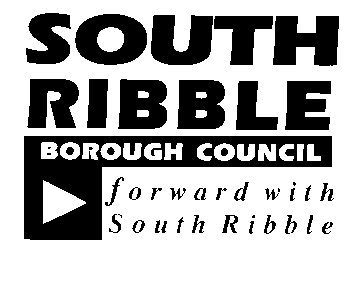 ONONCouncil 15 May 201915 May 2019TITLETITLEREPORT OFREPORT OFReturning Officer’s ReportReturning Officer’s ReportReturning Officer/Chief ExecutiveReturning Officer/Chief ExecutiveIs this report confidential?No Excellence and Financial SustainabilityXHealth and WellbeingPlaceXPeople WARDCOUNCILLORBamber Bridge EastMick HigginsChristine MeliaBamber Bridge WestPaul FosterCaleb TomlinsonBroadfieldMick TitheringtonMatthew TomlinsonBroad OakHarry HancockAnge TurnerBuckshaw and WordenCaroline MoonAlan OgilvieCharnockIan WatkinsonCarol WooldridgeCoupe Green and Gregson LaneJim MarshSarah WhitakerEarnshaw BridgeBill EvansColin SharplesFarington EastJacky AltyPaul Wharton-HardmanHooleJohn RainsburyDavid SuthersHowick and PrioryRenee BlowDavid HowarthDavid ShawLeyland CentralAniela Bylinski GelderDerek ForrestLongton and Hutton WestColin ClarkColin CoultonJon HeskethLostock HallCliff HughhesJacqui MortMatthew TraffordMiddleforthWill AdamsJames FlanneryKeith MartinMoss SideMary GreenMichael GreenNew Longton and Hutton EastMargaret SmithPhil SmithSalmesbury and WaltonPeter MullineauxBarrie YatesSeven StarsJane BellMal DonoghueSt AmbroseKen JonesSusan JonesWalton-le-Dale EastCarol ChisholmChris LomaxWalton-le-Dale WestDamian BrethertonMatthew CampbellHR & Organisational Development ICT / TechnologyProperty & Asset ManagementRisk Equality & Diversity There are no implications There are no implications There are no implications There are no implicationsThere are no implications Report Author:Telephone:Date:Dianne Scambler01772 62530913 May 2019